Omelette aux épinards au four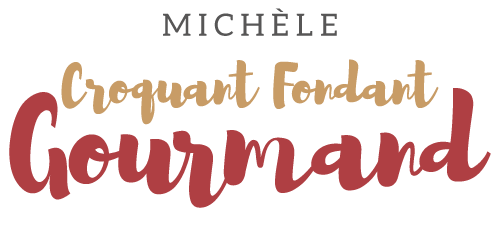  Pour 6 Croquants-Gourmands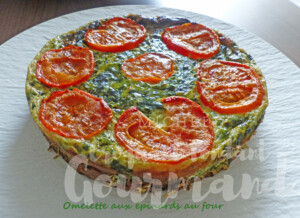 - 400 g de feuilles d'épinards (surgelées pour moi)
- 4 tranches de jambon cru
- 6 œufs
- 150 g de ricotta
- 1 càc de curry
- 50 g de parmesan
- 1 tomate
- sel (sel à l'ail pour moi) & poivre du moulin
- huile d'olive1 moule à manqué de 20 cm de Ø légèrement huilé si non en silicone
Préchauffage du four à 180°C 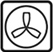 Mettre les feuilles d'épinards  à dégeler dans une cuillerée d'huile chaude jusqu'à ce qu'il n'y ait plus d'eau de végétation (au besoin les égoutter).
Les hacher au couteau et les laisser refroidir.
Couper les tranches de jambon cru en petites lamelles.
Dans un saladier, fouetter les œufs avec la ricotta, le parmesan et le curry jusqu'à ce que la préparation soit lisse. Ajouter le jambon et les épinards et mélanger.
Saler (sel à l'ail pour moi) et poivrer au goût. Verser la préparation dans le moule.
Disposer sur le dessus la tomate coupée en rondelles. Badigeonner d'huile.
Faire cuire pendant 30 minutes.
Laisser reposer quelques minutes puis démouler sur le plat de service.